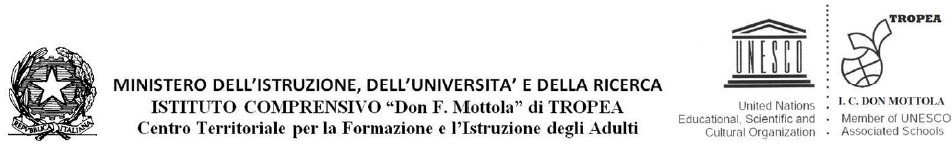 VERBALE DELLO SCRUTINIOAnno Scolastico 2020/2021Verbale N.: Il giorno    del mese di        dell'anno 2021, alle ore       nell'aula             si riunisce il Consiglio di Classe della classe                           , regolarmente convocato in modalità a distanza, tramite collegamento on line con l'applicazione .............................................. con la sola presenza dei docenti, per trattare il seguente argomento posto all'ordine del giorno:Scrutinio SECONDO QUADRIMESTREValutazione globale della classe.Redazione del piano di integrazione degli apprendimenti ex art. 6, comma 2 dell'O.M. 11 del 16 maggio 2020.Valutazione dei singoli allievi per il passaggio alla classe successiva secondo quanto previsto dall'O.M. n.11 del 16 maggio 2020.Redazione del piano di apprendimento individualizzato ex art. 6, comma 1 dell'O.M. 11 del 16 maggio 2020.Giudizio sintetico relativo al comportamento del singolo allievo/a.Giudizio globale del singolo allievo/a. Presiede la riunione D.S.; funge da segretario il prof. Segretario, coordinatore:                          .Sono presenti i docenti elencati nella seguente tabella:I Professori assenti, come indicato in tabella, risultano regolarmente sostituiti con delega scritta dal Dirigente Scolastico e sono in possesso di tutti gli elementi per effettuare la valutazione.Alla classe sono iscritti gli studenti elencati in fondo al presente verbale (con indicazione dell'eventuale esito).Risultano trasferiti gli studenti di seguito elencati e, ai sensi del R.D. 4/5/25 n. 653, sono considerati ritirati gli alunni elencati con la dicitura "RITIRATO”.Il Presidente, accertata la validità della seduta e costatata la legittimità delle operazioni di scrutinio, ricorda che ogni discussione, argomentazione o decisione presa nel corso della stessa e' strettamente riservata, e vincola i presenti al rispetto del segreto di ufficio, del "Regolamento Generale sulla Protezione dei Dati Personali" (Reg. UE 2016/679) e del "Nuovo Codice dell'Amministrazione Digitale" (D. Lgs. 82/2005), la cui violazione comporta sanzioni disciplinari.Il Presidente richiama quindi i principi e i criteri deliberati in merito dagli Organi Collegiali, nonché la normativa vigente che regola lo svolgimento degli scrutini e la valutazione degli alunni al fine di assicurare omogeneita' di comportamenti e valutazioni nei vari Consigli di Classe.Il Presidente richiama inoltre i contenuti della normativa emergenziale di cui il Decreto-legge n. 22 del 8 aprile 2020 e richiama i seguenti contenuti dell'O.M. n.11 del 16/05/2020 concernente la valutazione finale degli alunni per l'anno scolastico 2019/2020:Articolo 3, comma 2
Gli alunni sono ammessi alla classe successiva in deroga alle disposizioni di cui all'articolo 3, comma 3, all'articolo 5, comma 1 e all'articolo 6, commi 2, 3 e 4 del Decreto legislativo. 

Articolo 3, comma 4
Gli alunni sono ammessi alla classe successiva anche in presenza di voti inferiori a sei decimi in una o piu' discipline, che vengono riportati nel verbale di scrutinio finale e nel documento di valutazione.

Articolo 3, comma 5
Per gli alunni ammessi alla classe successiva in presenza di votazioni inferiori a sei decimi o comunque di livelli di apprendimento non adeguatamente consolidati, gli insegnanti contitolari della classe e il consiglio di classe predispongono il piano di apprendimento individualizzato di cui all'articolo 6, in cui sono indicati, per ciascuna disciplina, gli obiettivi di apprendimento da conseguire o da consolidare nonché le specifiche strategie per il raggiungimento dei relativi livelli di apprendimento

Articolo 3, comma 7
Nei casi in cui i docenti del consiglio di classe non siano in possesso di alcun elemento valutativo relativo all'alunno, per cause non imputabili alle difficoltà legate alla disponibilità di apparecchiature tecnologiche ovvero alla connettività di rete, bensì a situazioni di mancata o sporadica frequenza delle attività didattiche, già perduranti e opportunamente verbalizzate per il primo periodo didattico, il consiglio di classe, con motivazione espressa all'unanimità, può non ammettere l'alunno alla classe successiva.  Il presidente invita i docenti a relazionare, con riferimento al piano di lavoro e alla luce di quanto indicato nel documento di sintesi finale della didattica a distanza, sugli obiettivi conseguiti e sul grado di preparazione e di profitto realizzato dagli studenti e sottolinea che la responsabilità di ogni decisione spetta all'intero consiglio di classe sulla base di una valutazione globale del processo formativo e dei risultati di apprendimento delle alunne e degli alunni, con finalità formativa ed educativa; ricorda inoltre che la valutazione concorre al miglioramento degli apprendimenti e al successo formativo degli studenti,  per consentire lo sviluppo dell'identità personale e l'acquisizione di conoscenze, abilità e competenze.Il Prof. propone la valutazione relativa al comportamento, che si riferisce allo sviluppo delle competenze di cittadinanza e ai regolamenti approvati dalle istituzioni scolastiche. La valutazione del comportamento dell'alunna e dell'alunno viene espressa collegialmente dai docenti attraverso un giudizio sintetico riportato nel documento di valutazione.

La proposta di voto viene accettata dal CdC secondo quanto di seguito indicato:Il Presidente invita gli insegnanti , sulla base dei criteri deliberati dal Collegio e degli elementi di valutazione in loro possesso, ad assegnare per ogni alunno il voto espresso in decimi sul livello di apprendimento conseguito nelle singole materie e a formulare il giudizio globale da riportare sulla scheda di valutazione.Dopo ampia discussione sulla scorta dei giudizi espressi dagli insegnanti sulla base di un congruo numero di valutazioni, dei criteri deliberati dal Collegio Docenti e dei parametri espressi dal consiglio di classe, il consiglio delibera all'unanimità di ammettere alla classe successiva gli alunni anche se con votazione inferiore a sei/10 che verranno riportate sul tabellone allegato al presente verbale e sulla scheda di valutazione.Il consiglio valuta la situazione dei seguenti alunni con DSA ed esprime le seguenti considerazioni.1- Gli insegnanti espongono al presidente le problematiche relative agli alunni riportati in tabellaAffetto da DSA certificata e precisano che lo stesso ha usufruito di interventi compensativi dispensativi come previsto dalla normativa vigente e valutano positiva / carente risposta agli interventi educativi posti in essere in particolare riguardo....................................2- Gli Insegnanti hanno rivolto particolare attenzione al processo di apprendimento dell'alunno........che sta seguendo un percorso di studi individualizzato ed e' seguito dalla docente di sostegno. I docenti sono concordi nel ritenere positivo il grado di risposta dell'alunno alle varie proposte educative attuate conformemente a quanto previsto nel PEI. (OPPURE: riscontrano carenze nell'acquisizione di quanto previsto nel PEI nelle seguenti materie. RITENGONO QUINDI PER IL PROSSIMO A.S....... )3-Successivamente gli Insegnanti richiamano l'attenzione del Presidente sulle caratteristiche cognitive e/o comportamentali dei seguenti alunni................(riportare le problematiche relative ad ogni alunno, gli interventi posti in essere, le risposte )

Per gli alunni che non hanno raggiunto pienamente gli obiettivi programmati in una o più discipline, gli insegnanti contitolari della classe e il consiglio di classe predispongono il piano di apprendimento individualizzato per ogni disciplina che verrà allegato alla scheda di valutazione dell'alunno. Risultano ammessi alla classe successiva gli studenti con esito positivo come indicato in Allegato B.Il CdC delibera la non ammissione alla classe successiva per gli studenti di cui all'Allegato B, con le motivazioni riportate nello stesso.Al termine delle operazioni di cui sopra il presidente del consiglio di classe provvede alla lettura dei voti e alla loro trascrizione sul tabellone allegato al presente verbale.Letto, approvato e sottoscritto il presente verbale, la riunione in videoconferenza termina alle ore 00:00.
Tutti i componenti del Consiglio di Classe, partecipanti alla seduta, sono stati informati che entrando nella gestione scrutini potranno apporre la propria firma mediante la digitazione del proprio utente e password che, munita di firma digitale del Dirigente Scolastico, sara' registrata nel sistema di gestione documentale e successivamente inviata al sistema di conservazione in uno al verbale. Il tutto, nel pieno rispetto delle disposizioni del Codice dell'Amministrazione Digitale (D.Lgs. 82/2005) in tema di documenti amministrativi informatici.TROPEA li, Allegato ADi seguito sono indicati i giudizi sintetici per alunno e per materiaAllegato BDi seguito sono indicati gli esiti deliberati dal CdC:Allegato CDi seguito sono indicati i giudizi globali per ogni singolo alunnoDocenteMateriaSostituito da o AssenteITALIANO STORIA EDUCAZIONE CIVICA INGLESE SECONDA LINGUA COMUNITARIA FRANC. GEOGRAFIA MATEMATICA SCIENZE TECNOLOGIA MUSICA ARTE E IMMAGINE SCIENZE MOTORIE E SPORTIVE RELIGIONE CATTOLICA ATTIVITA' ALTERN.IRC RELIGIONE CATTOLICA SOSTEGNO STRUM. MUSIC. FLAUTO STRUM. MUSIC. PIANOFORTE STRUM. MUSIC. CLARINETTO STRUM.MUSIC. CHITARRA AlunnoCausaleDataEventuale scuola di destinazioneAlunnoGiudizioMotivazione/GiudizioAlunnoIL SEGRETARIOIL DIRIGENTE SCOLASTICOSegretarioD.S.____________________________________________________________AlunnoGiudizioAlunnoEsito FinaleDecisione presa aAlunnoGiudizio Globale